Министерство образования  и  науки Калужской областиГосударственное автономное профессиональное образовательное учреждениеКалужской области «Людиновский индустриальный техникум»ОТЧЁТСЛУЖБЫ СОДЕЙСТВИЯ ТРУДОУСТРОЙСТВУ ВЫПУСКНИКОВ ЗА 2018/2019 УЧЕБНЫЙ ГОД	Служба содействия трудоустройству выпускников (ССТВ) функционирует в техникуме с целью адаптации выпускников техникума на рынке труда и их эффективного трудоустройства. 		Специалистами ССТВ ведется активный поиск наиболее результативных технологий сопровождения карьеры выпускников техникума, вовлечения их в строительство и планирование своего профессионального будущего. Использование веб-сайта 	Техникум осуществляет политику информационной открытости. Основным инструментом при этом является сайт техникума, функционирующий в информационно-телекоммуникационной сети «Интернет» по адресу: http://gaouspolit.ru Раздел «Служба содействия трудоустройству выпускников». 	На сайте представлены документы и сведения, размещение которых является обязательным в соответствии с Федеральным законом от 29.12.2012 №273-ФЗ «Об образовании в Российской Федерации» и приказом Федеральной службы по надзору в сфере образования и науки от 29.05.2014 №785 «Об утверждении требований к структуре официального сайта образовательной организации в информационно-телекоммуникационной сети «Интернет» и формату представления на нем информации». 	На сайте техникума, помимо обязательных документов и сведений, размещаются новости, оперативная информация, предназначенная для участников образовательного процесса, анонсы о планируемых мероприятиях, методическая документация, документация о работе профсоюза, информация для выпускников и пр. 		В техникуме составлен план мероприятий по организации работы по созданию системы информирования обучающихся, который включает основные направления:Информирование обучающихся и выпускников о состоянии рынка труда с целью содействия их трудоустройству.С обучающимися проводится консультационная работа по вопросам профориентации и информирования о состояниях рынка труда. Сформирован банк вакансий. Все обучающиеся получают консультации об имеющихся вакансиях, доведены сведения о режиме работы предприятий, информация о выпускаемой ими продукции, наличие социального пакета, заработная плата.Взаимодействие с Центром занятости населения  по вопросам социальной адаптации выпускников к рынку труда (участие в ярмарке вакансий 12 апреля 2019  г. в которой приняли участие 128 обучающихся, совещании по вопросу взаимодействия в части организации сопровождаемого содействия занятости обучающихся из числа молодых инвалидов и лиц с ограниченными возможностями здоровья, включая их профессиональную ориентацию на этапах поступления, обучения и выпуска. (ноябрь 2018 г.)3. Взаимодействие с работодателями по вопросам профориентации, трудоустройства и временной занятости обучающихся:Проведены заседания, на которых обсуждались вопросы трудоустройства выпускников, целевая подготовка специалистов для предприятий города и района и организация набора в 2018,2019 году, согласование контрольных цифр приема и др.	Трудоустройство выпускников всех профессий и специальностей очнойформы обучения-92%(2016г.), 92%(2017г.), 92%(2018г.), 93%(2018г.)  Высокий % трудоустройства по профессиям и специальностям: сварщик (ручной и частично механизированной сварки (наплавки)), технология машиностроения, слесарь, техническое обслуживание и ремонт автомобильного транспорта, коммерция (по отраслям).	Повышению качества профессионального образования способствует развитие системы социального партнерства и установление плодотворного взаимодействия с организациями и предприятиями города и района. 	Руководители предприятий направляют специалистов для руководства и рецензирования дипломных проектов, изучения согласования и внесения предложений в программы производственного обучения и практики. 	Конкурсы профессионального мастерства, поэтапные квалификационные аттестации проводятся при обязательном членстве представителей предприятия.	Председателями Государственных экзаменационных комиссий на отделениях подготовки квалифицированных рабочих и специалистов среднего звена являются представители предприятий, организаций и учреждений – заказчиков рабочих кадров.Повышению качества профессионального образования способствует развитие системы социального партнерства и установление плодотворного взаимодействия с организациями и предприятиями города и района, с которыми заключены договора: 1. 3-х сторонние «Об учебно-производственном сотрудничестве» (министерство образования и науки Калужской области с 10 предприятиями города и техникумом):-  АО «Людиновокабель»- АО «Людиновский тепловозостроительный завод»- Людиновский филиал АО «Калужский завод «Ремпутьмаш» - ПАО «Агрегатный завод»- ООО «КВАДРАТ»- ООО «Общественное питание»- ИП Буденков А.Ю. Магазин «Глория»- АО «Сукремльский чугунолитейный завод»- ИП Степичев А.В.-  «Калугаэнерго» ПАО «МРСК Центра и Приволжья» 2. 2-х сторонние  «О совместной деятельности» (с 3 предприятиями  города и техникумом):ИП ПищикОАО «Людиновский хлебокомбинат; ООО «Зеленые линии – Калуга»3. Заключаются персональные ученические договора о дуальном обучении.4. 6-ть  договоров  об организации и проведении дуального обучения с предприятиями и организациями города и района.	Многие предприятия и организации охотно сотрудничают с техникумом. Устойчивые и долгосрочные партнерские отношения сложились с АО «Людиновский тепловозостроительный  завод», ООО «Общественное питание», ООО «Людиновский хлебокомбинат», Людиновский филиал АО «Калужский завод «Ремпутьмаш», ПАО «Агрегатный завод», ООО «КВАДРАТ», ООО «АЛЬЯНС»,  АО «Людиновокабель», АО «СЧЗ», 	В г. Людиново Калужской области находится крупнейший тепличный комбинат Российской Федерации, одно из градообразующих предприятий, единственное  в мире агропредприятие (почти 40Га!!!) оснащенное LED (диоды) подсветкой ООО «Агро-Инвест». В настоящее время заключен договор с ООО «Агро-Инвест» 	В обязанности предприятия входит предоставление практикантам аттестованных рабочих мест для прохождения производственного обучения и практики, а также подбор наставников и руководителей практик из числа наиболее опытных сотрудников предприятия; проведение экспертизы учебных планов и программ; стажировка преподавателей и мастеров производственного обучения с целью повышения квалификации; организация и проведение для обучающихся и студентов экскурсий на предприятия. 	Техникум успешно согласует действия социальных партнеров на стадии планирования программы профориентационной работы, обеспечивает системность в реализации программных мероприятий, их вариативность.	Социальное партнерство предусматривает нацеленность на конечный результат - трудоустройство выпускников и закрепление их на рабочих местах.	Многие предприятия и организации охотно сотрудничают с техникумом. Устойчивые и долгосрочные партнерские отношения сложились  с АО «Людиновский Тепловозостроительный завод», АО Людиновский филиал «Калужский завод «Ремпутьмаш», ПАО «Агрегатный завод», ЗАО «Людиновокабель», АО «Кронтиф-Центр», филиал «КАлугаэнерго» ПАО «МРСК Центра и Приволжья», ОАО «Людиновский хлебокомбинат», ООО «Общественное питание»,ООО «Квадрат», ООО «Альянс», ООО СП «Людиновостроймаркет»,ООО «Зеленые линии – Калуга», а также с малыми предприятиями города и района.	В июле 2019 техникум пролицензировался по  профессии  35.01.09. «Мастер растениеводства».Работодатели оказывают помощь техникуму по укреплению материально-технической базы.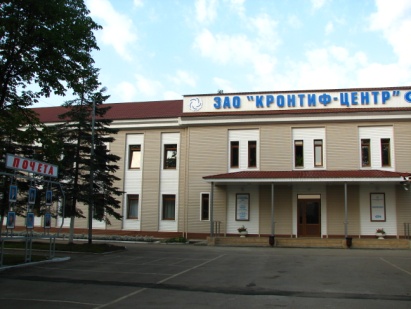 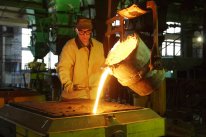 АО «КРОНТИФ-ЦЕНТР»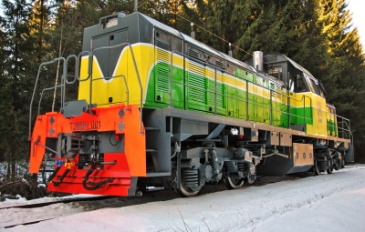 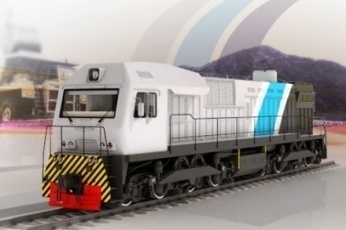 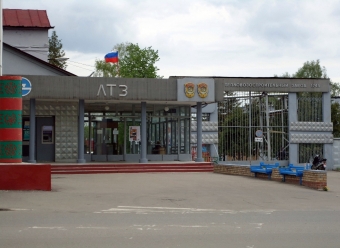 АО «ЛЮДИНОВСКИЙ ТЕПЛОВОЗОСТРОИТЕЛЬНЫЙ ЗАВОД»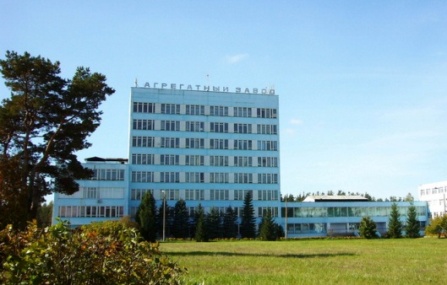 ПАО «АГРЕГАТНЫЙ ЗАВОД»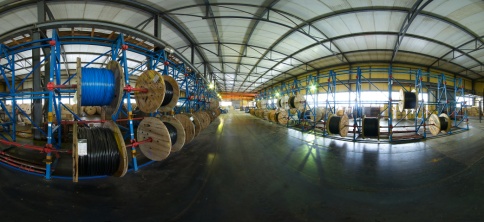 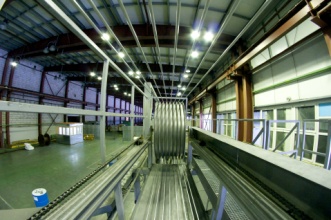 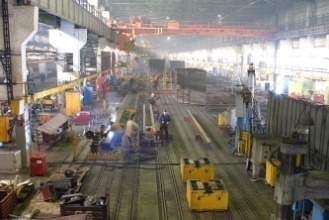 ЗАО «ЛЮДИНОВОКАБЕЛЬ»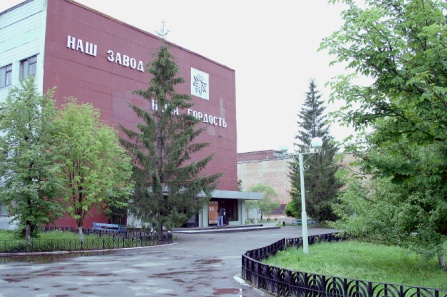 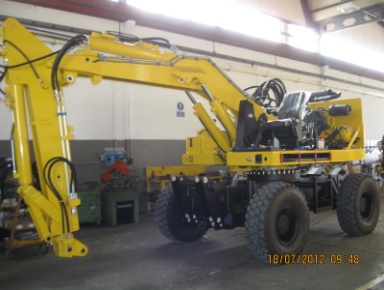 ЛЮДИНОВСКИЙ ФИЛИАЛ АО «КАЛУЖСКИЙ ЗАВОД «РЕМПУТЬМАШ»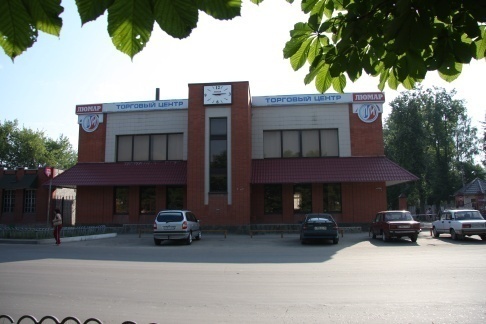 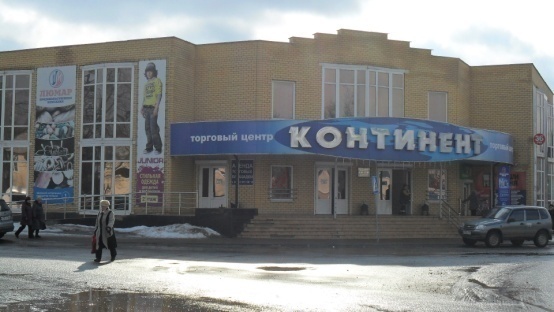 ООО «КВАДРАТ»                     ООО «АЛЬЯНС »Техникум имеет ученические участки на базе промышленных предприятий:Сварочный участок на базе АО «Людиновский Тепловозостроительный завод» на 12 рабочих мест, для подготовки студентов по профессии 15.01.05 Сварщик (ручной и частично механизированной сварки (наплавки)).ООО «Зеленые линии – Калуга» оказывают помощь в оснащении лаборатории  по подготовке студентов по специальности 23.02.03 «Техническое обслуживание и ремонт автомобильного транспорта».АО «Кронтиф-Центр» запланировал  передачу техникуму учебного оборудования, макетов по общепрофессиональным дисциплинам.ОА «Людиновский Тепловозостроительный завод» ежегодно предоставляет техникуму материалы для изготовления продукции  на сумму 1 мил. 500 тыс. руб., инструмент на суму около 40 тыс. руб.  для подготовки студентов по специальностям и профессиям: 15.02.08 Технология машиностроения, 15.01.30 Слесарь, 15.01.25 Станочник (металлообработка), 15.01.05 Сварщик (ручной и частично механизированной сварки (наплавки)).ПАО «Агрегатный завод» оказал помощь в приобретении оборудования для участия студента техникума по стандартам «WorldSkills» в компетенции «Сварочные технологии».Кроме того, администрация техникума заключила договора со службами занятости не только Людиновского района и других районов Калужской области о профессиональной подготовке и переподготовке граждан, состоящих на учёте в службе занятости населения.В настоящее время заключены договора «О сфере образовательных услуг» с Брянским государственным техническим университетом, а также  с отделом образования Кировского, Спас-Деменского и др. районов. Основная цель – профориентационная работа со школьниками.В техникуме  осуществляется практико-ориентированное обучение, обусловленное ФГОС. Формирование профессиональных, общих компетенций студентов требует внедрения инновационных технологий в образовательный процесс. Особое внимание уделено формированию деятельностно - компетентностного подхода через внедрение практико-ориентированных задач. При изучении общеобразовательных дисциплин  профессионального цикла преподаватели формируют умения, знания с ориентацией на профессиональные компетенции. Теоретические занятия выстраиваются на примерах реального производства, практические работы максимально приближены к производственной деятельности, часть из них проводится на виртуальном и реальном оборудовании предприятий, организаций.	Основной принцип дуальной системы обучения – это равная ответственность техникума и предприятий города и района  за качество подготовки кадров.	Практико-ориентированное обучение на прямую связано с практическим обучением студентов, с  их «погружением» в профессиональную деятельность в период прохождения учебной,  производственной практики (по профилю специальности), практики преддипломной. Практическое обучение проходит на реальных производственных местах, структурных подразделениях предприятий, организаций г. Людиново и Людиновского района.	Примером дуального обучения являются такие профессии как «Слесарь», «Электромонтер по ремонту и обслуживанию электрооборудования» (по отраслям), «Станочник» (металлообработка), «Сварщик» (ручной и частично механизированной сварки (наплавки), «Продавец, контролер-кассир»; специальности: «Технология машиностроения», «Коммерция» (по отраслям), «Технология продукции общественного питания», «Техническое обслуживание и ремонт автомобильного транспорта».	Дуальное обучение проводится на базе ведущих Людиновских промышленных предприятий и организаций, с которыми заключены договора о совместной деятельности.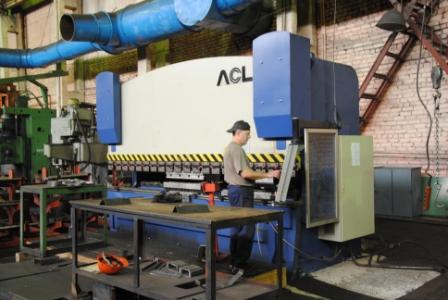 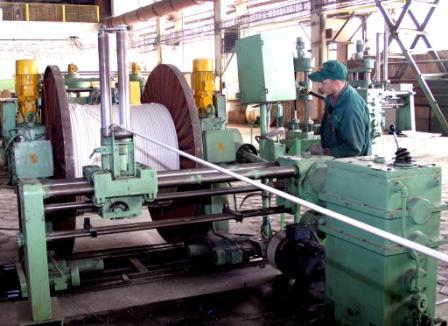 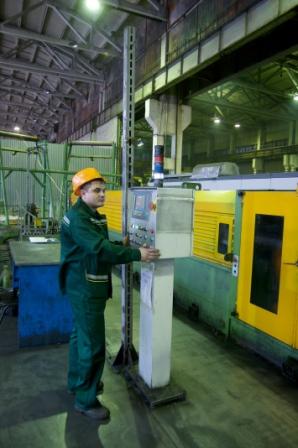 		АО «ЛТЗ»				ЗАО «Людиновокабель»Дуальное обучение в техникуме  реализуется через тесное взаимодействие с работодателями в период обучения. 	Вся подготовка обучающихся приближена к работе предприятий.	Сейчас дуальным обучением охвачено 50% профессий и специальностей техникума.	В техникуме проводится систематическая работа по вопросам профориентации и информирования обучающихся о состоянии рынка труда. Для студентов регулярно проводятся индивидуальные консультации, психологическое тестирование с целью диагностики организаторских способностей, диагностики личности на мотивацию к успеху. В выпускных группах проводятся классные часы по темам: Какие факторы оказывают значительное внимание навыборпрофессии. Мотивы выбора профессии.Психологические характеристики профессий.Они учились в нашей школе.Профессии с большой перспективой.Что век грядущий нам готовит?		В течение всего учебного года осуществляется системное информирование студентов и выпускников о состоянии и изменениях на рынке труда с целью содействия их трудоустройству. 	Ежемесячно Центром занятости населения Людиновского  района  формируется банк вакансий для выпускников, нуждающихся в трудоустройстве, и организуются специализированные городские ярмарки вакансий учебных и рабочих мест. 	Работодатели проводят в техникумебеседы со студентами. Во время таких бесед работодатель предоставляет полную информацию о предприятии и предлагаемых вакансиях, отвечает на интересующие студентов вопросы. 	Повышению конкурентных преимуществ выпускников способствует формирование профессионального портфолио в период обучения, которое отражает индивидуальные достижения студентов, наличие опыта работы, приобретенного в процессе производственной практики в организациях различной направленности. Сегодня самая главная задача – приблизить подготовку специалистов к требованиям работодателя. Участие работодателей – это путь, который ведет к росту качества профобразования нашего техникума, начинается он с качества предоставления образовательной услуги в техникуме и продолжается в достойной заработной плате выпускника на стабильном предприятии или организации. 	Кроме того, администрация техникума заключила договора со службами занятости не только Людиновского района и других районов Калужской области о профессиональной подготовке и переподготовке граждан, состоящих на учёте в службе занятости населения.	В настоящее время заключены договора «О сфере образовательных услуг» с Брянским государственным техническим университетом, заключен договор о сотрудничестве с ФГБОУ высшего образования «Российский университет Транспорта», а также  с отделом образования Кировского, Спас-Деменского и др. районов. Основная цель – профориентационная работа со школьниками. 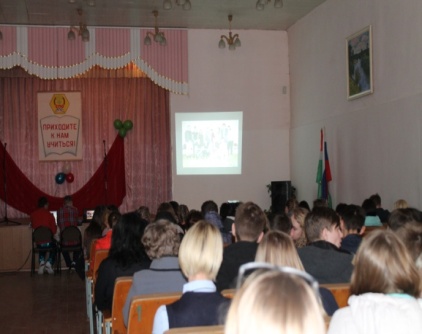 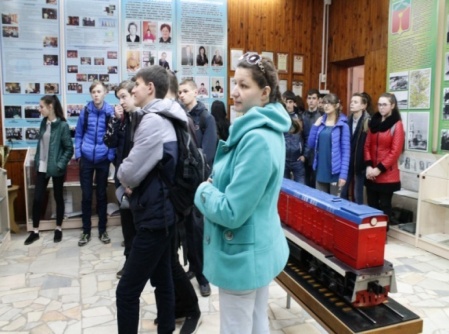 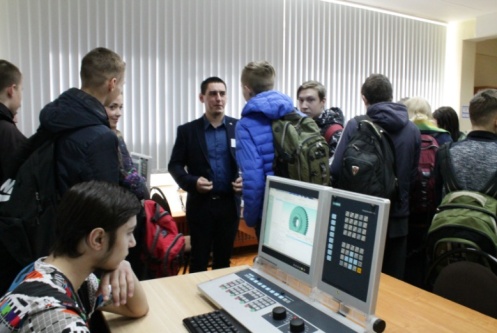 